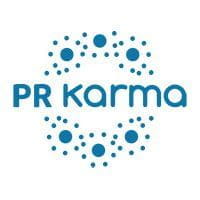 FOR IMMEDIATE RELEASECONTACT INFORMATION
PR KARMA / JOHN COULMAN
833-765-2381
johnc@prkarma.comRELEASE DATE:
June 8th, 2023 THIS IS THE HEADLINE OF MY PRESS RELEASE
This is the Sub headline of my Press ReleaseHAMILTON, ON, JUNE 8th, 2023 – John Coulman, Marketing Director of PR Karma Press Release Distribution & Newsrooms platform announced the new personalized news distribution addition to the PR Karma platform. This new tool allows users to not only select individual media outlets, but it also allows them to personalize each letter that goes to a journalist, giving the personalization they greatly appreciate.Integer vehicula dapibus nisl, vitae commodo orci ullamcorper ut. Quisque blandit tellus sit amet venenatis pretium. Nullam convallis massa et magna convallis commodo. Morbi pulvinar nulla nec elit finibus, quis tristique ipsum ornare. Curabitur vitae facilisis magna, non mattis mi. Praesent at libero molestie, molestie ante in, maximus elit. Aliquam feugiat vestibulum arcu. Duis eu mi ornare, luctus ex sed, feugiat nisi. Sed tristique quam vitae leo pharetra accumsan. In lacinia eu tellus eget venenatis.ABOUT PR KARMA NEWS DISTRIBUTION & NEWSROOMS
Nunc consequat ipsum justo, ac ullamcorper mi faucibus non. Nunc cursus vulputate metus a pulvinar. Sed non leo sit amet erat accumsan finibus ut ut leo. Proin in vulputate massa, vitae tincidunt diam. Aenean sed cursus justo, vitae fermentum turpis. Integer ut mattis lacus, at luctus lorem. Aliquam in interdum turpis, et luctus leo. Sed vestibulum enim ultricies arcu pellentesque pharetra. Donec imperdiet nunc quis justo finibus, eu laoreet ligula mollis. Proin sodales, velit sit amet malesuada accumsan, ante enim iaculis quam, quis dignissim urna ligula ut nibh. Quisque volutpat diam sed accumsan ultricies.# # #Media Contact:
John Coulman, Marketing Director
833-765-2381
jojhnc@prkarma.com